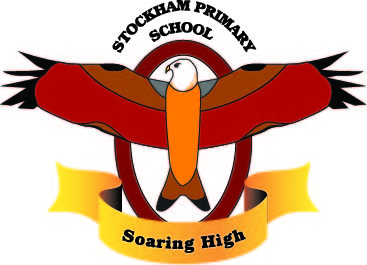 Stockham Primary SchoolCurriculum Planning – Knowledge and Skills ProgressionHumanities – HistoryHumanities – HistoryHumanities – HistoryHumanities – HistoryHumanities – HistoryEYFS - FoundationEYFS - FoundationEYFS - FoundationEYFS - FoundationEYFS - FoundationEYFS Framework and development mattersKnowledgeSkillsKey VocabularyCultural Capital opportunitiesBegin to make sense of their own life story and family’s historyComment on images of familiar situations in the pastCompare and contrast characters from stories, including figures from the pastUnderstand the past through settings, characters and events encountered in books and storytellingName members of their family and know that they are different ages.Be able to name the different stages of development in humans (baby, toddler, child, teenager, adult, elderly)Know that things that have already happened are in the pastKnow that there was a time before they were bornKnow that things change over time (humans, plants, technology) Know that history is when we study things that have already happenedKnow that we find out about the past in different ways - photos, books, museums, artefacts, people's memoriesBe able to talk about experiences that are familiar to them Talk about how experiences have changed over time, in the past – e.g. homes, transport, toys, holidays Organise events using basic chronology Be able to sequence events in order - events from their day, a story, instructions, or a life cycle Talk about changes that have happened to them from comparing a baby photo to them todayDiscuss how and why some characters look different in stories about the past Discuss some historical objects in stories about the past e.g. cooking pot over a fire in The Three Little Pigs.old, young, same, different, change/changed, time, first, now, then, past, present, future, order, morning, afternoon, week, month, year, autumn, season, birthday, age, growing, cycle, artefact, evidence, historyVisit to a museumGrowing plants from seed.Observing chicks hatching.Observing a minibeast lifecycle. Key facts for memory:History is about things that have already happened. • Yesterday is the day before today. • Tomorrow is the day after today. • There are four seasons in a year. • We were babies in the past. • Our parents were born before us. History is about things that have already happened. • Yesterday is the day before today. • Tomorrow is the day after today. • There are four seasons in a year. • We were babies in the past. • Our parents were born before us. History is about things that have already happened. • Yesterday is the day before today. • Tomorrow is the day after today. • There are four seasons in a year. • We were babies in the past. • Our parents were born before us. History is about things that have already happened. • Yesterday is the day before today. • Tomorrow is the day after today. • There are four seasons in a year. • We were babies in the past. • Our parents were born before us. Year 1Year 1Year 1Year 1Year 1Autumn 1 and 2 Themes and focus schemaKnowledgeSkillsKey VocabularyCultural Capital opportunitiesLocal history Significant person – King AlfredMain events, society, location Guy Fawkes – The Gunpowder PlotSettlements, beliefs, main events and artefactsWho King Alfred the Great isDates King Alfred lived/reignedWhy King Alfred is significant to WantageWho Guy Fawkes isWhy bonfire night is celebratedWhy is the gunpowder plot a significant event in historyOrganising events using chronology  Use primary evidence to find out more about the pastQuestioning and inquiring about an historical figureUse evidence from different sources to talk about events that have happened in the pastPlacing key events on a simple timelineExplain why the gunpowder plot is a significant event in history and how people today remember itKing, Queen, ruler, reign, past, kingdom, artefact, present and futureTreason, parliament, houses of parliament, persecutedLocal trip to WantageWantage Museum Museum artefact boxesKey facts for memory:Sources of evidence tell us about the pastKing Alfred is a historical figure that is important to the local areaThe key events of the gunpowder plot and how we remember it today (bonfire night)Sources of evidence tell us about the pastKing Alfred is a historical figure that is important to the local areaThe key events of the gunpowder plot and how we remember it today (bonfire night)Sources of evidence tell us about the pastKing Alfred is a historical figure that is important to the local areaThe key events of the gunpowder plot and how we remember it today (bonfire night)Sources of evidence tell us about the pastKing Alfred is a historical figure that is important to the local areaThe key events of the gunpowder plot and how we remember it today (bonfire night)Spring 1 and 2 Themes and focus schemaKnowledgeSkillsKey VocabularyCultural Capital opportunitiesGreat inventionsSignificant person – Tim Berners-LeeMain events, society, artefacts, culture and pastimesWho Tim Berners-Lee isSignificant achievements in Tim Berners-Lee lifeWhat Tim Berners-Lee known forWhat the internet is and what is invented forWhat the internet has helped us to doWhat TVs were like before What phones were like before Do artefacts always have to be old?Organising events using chronology  Placing key events on a simple timelineDescribe key changes in the world wide webUse primary and secondary sources to find out more about the pastQuestioning how people accessed information before the internet Use evidence from different sources to support their thinking when considering whether artefacts always have to be oldWord wide web, internet, communication, influential, significant, informationInterview parents/grandparents about their past (specifically what TVs and phones they had and did they have the internet) Visit from external to talk about past phones and TVs and what life was like without the internet.Key Knowledge for memory:Sources of evidence tell us about the past How technology has changed over time (life was different in the past)Listing the main changes, the world wide web has made to societyArtefacts can be from modern timesSources of evidence tell us about the past How technology has changed over time (life was different in the past)Listing the main changes, the world wide web has made to societyArtefacts can be from modern timesSources of evidence tell us about the past How technology has changed over time (life was different in the past)Listing the main changes, the world wide web has made to societyArtefacts can be from modern timesSources of evidence tell us about the past How technology has changed over time (life was different in the past)Listing the main changes, the world wide web has made to societyArtefacts can be from modern timesSummer 1 and 2 Themes and focus schemaKnowledgeSkillsKey VocabularyCultural Capital opportunitiesQueen Elizabeth IIMain events, society, beliefs and culture and pastimesThe First FlightSignificant person – Amelia EarhartMain events, location, travel and exploration and settlementsThe Moon LandingSignificant person – Neil Armstrong and Tim PeakeMain events, location, travel and exploration, conflict and artefactsWho Queen Elizabeth II wasKey dates linked to Queen Elizabeth II’s reign such as coronation, wedding, death etc.Why Queen Elizabeth II was a significant figureWhat the key traditions linked to the royal family (Christmas TV message)What is significant about the first flightWhich historical figures were involved in early flight?Key events and dates from the early flightWho Amelia Earhart was and why was she significant? Key dates linked to The Moon LandingWhy was travelling to the moon importantWho Neil Armstrong wasWho Tim Peake isKey dates in both careersWhat Apollo 11 isOrganising events using chronology  Placing key events on a simple timelineUse primary and secondary sources to find out more about the pastDescribe what those sources of evidence could beDescribe traditions which Queen Elizabeths took partUse evidence from different sources to talk about events that have happened in the pastQuestioning and inquiring about an historical figureExplore locations and describe travel and settlementsDescribe the impact that the first flight has had on the worldMonarch, coronation, decade, government, political, traditionAchievement, sustained, discoveries, ancient, centuries, influential, settlementAstronaut, rivals, exploration, lunar, achievement, orbit, legacy, commander, achievements, breakthrough, plaque, explorationVisit from external to discuss key events or information.Class trip to Oxford CastleA class tea partyVideos and information textsResources from the museum and HarwellVisit from external to discuss key events linked to the moon landingKey facts for memory:Sources of evidence tell us about the pastKey events in Queen Elizabeth’s reign and the length of her reign – longest monarchThe significance of The First Flight and who Amelia Earhart was. Key events linked to The Moon Landing Know why the USA wanted to send someone to the moonSources of evidence tell us about the pastKey events in Queen Elizabeth’s reign and the length of her reign – longest monarchThe significance of The First Flight and who Amelia Earhart was. Key events linked to The Moon Landing Know why the USA wanted to send someone to the moonSources of evidence tell us about the pastKey events in Queen Elizabeth’s reign and the length of her reign – longest monarchThe significance of The First Flight and who Amelia Earhart was. Key events linked to The Moon Landing Know why the USA wanted to send someone to the moonSources of evidence tell us about the pastKey events in Queen Elizabeth’s reign and the length of her reign – longest monarchThe significance of The First Flight and who Amelia Earhart was. Key events linked to The Moon Landing Know why the USA wanted to send someone to the moonYear 2Year 2Year 2Year 2Year 2Autumn 1 and 2 Themes and focus schemaKnowledgeSkillsKey VocabularyCultural Capital opportunitiesGreat Fire of London – settlements, location, main events, artefacts.Queen Victoria contrast Queen Elizabeth II – culture and pastimes, main events, society, artefactsWWI  - location, main events, conflict, societyand invention of the radio – culture and pastimes, main eventsTimeline of key events in 1666 fire of LondonSources of evidence (Samuel Peps diary) tell us about the pastEvidence tells us about London before and after the fireKnow that the materials and layout caused the fire to spreadLord and Lady Wantage are friends of Queen Victorian – shawl in the Town Museum.Events beyond living memory are significant nationally or globally – the significance of Victorias reignKnow about the life of Queen Victoria and her impact on modern lifeCompare aspects of life in different periods to ours nowMuseum websites/artefacts to find out about life thenPlace events on a timelineVictoria had an influence on culture – Royal Albert Hall.The first world War saw fighting across Europe.Destruction happened on a last scale.Europe has allies and treaties.Why it is important we remember.The invention of the radio (build on year 1) The radio helped with communication during the warUse evidence form different sources to talk about changes that have taken place over time.Place events on a simple timelineCompare old and new buildingsExplain what evidence historians use to tell us about the pastExplain why the fire was so big and spread so fastOrganise information about why the fire spread.Recount episodes from stories in the past.Use the terms Monarch and politics correctlyPlace events on a simple timeline Compare and contrast the two MonarchsCompare and contrast lives then and nowExplain why the Royal Albert Hall was built and it’s role in societyPlace key events on a timelineOrganise information about the allies or Great BritainExplain the legacy of WW1 on societyCompare and contrast communication before the radioExplain how the radio was used in the warDecades, congested, flammable, architects, eyewitness, extractMonarch monarchy legacy politicsInfluential communicate navigation essential broadcasts transmissionConditions destruction invaded treatiesIntroduction to the V&A musuem and exploring artefacts.Meeting the firefighters.Key facts for memory:Sources of evidence tell us about the past. Key events in Queen Victoria’s reign and the length of her reign – second longest monarchConflicts occur in societyInventions can help changes people's livesDifferences between life then and nowSources of evidence tell us about the past. Key events in Queen Victoria’s reign and the length of her reign – second longest monarchConflicts occur in societyInventions can help changes people's livesDifferences between life then and nowSources of evidence tell us about the past. Key events in Queen Victoria’s reign and the length of her reign – second longest monarchConflicts occur in societyInventions can help changes people's livesDifferences between life then and nowSources of evidence tell us about the past. Key events in Queen Victoria’s reign and the length of her reign – second longest monarchConflicts occur in societyInventions can help changes people's livesDifferences between life then and nowSpring 1 and 2 Themes and focus schemaKnowledgeSkillsKey VocabularyCultural Capital opportunitiesJethro Tull (local to Oxfordshire) - food and farming, main events, society, settlements.Grace Darling – location, main events, society, travel and exploration.Jethro Tull played a significant part in the agricultural revolution.He was from Oxfordshire.A seed drill improved farming and prevented waste.Agriculture led to people living in settlements.His inventions were important for cities to grow.Know the key events in the Grace Darling rescue and be able to sequence them correctly; give at least one reason for her actions;  recount the story of Grace Darling; be able in role to talk about the feelings of the characters in the storyKnow sources of information provide evidence about the past.Place some key events on a timelineOrganise information about modern and older farming methods.Explain why Jethro Tulls invention was significantName types of settlement.Suggest why Jethro Tull wanted to be a farmer.Use the term agriculture correctlyRecount episodes from stories in the past.Order events on a timeline.Compare aspects of life in different periods to ours nowuse pictures to find out about Grace Darling;Significant agricultural revolution influential legacy permanentSteamship heroine gallantry significant society Victorian LighthouseViti to Wantage museum to explore inspiration people from Oxfordshire past.Physical handling and exploration of old farming equipment.RNLI introductionKey Knowledge for memory:Sources of evidence tell us about the past.Knowledge of two key individuals from recent history.Inventions and ideas have altered/shaped society todaySources of evidence tell us about the past.Knowledge of two key individuals from recent history.Inventions and ideas have altered/shaped society todaySources of evidence tell us about the past.Knowledge of two key individuals from recent history.Inventions and ideas have altered/shaped society todaySources of evidence tell us about the past.Knowledge of two key individuals from recent history.Inventions and ideas have altered/shaped society todaySummer 1 and 2 Themes and focus schemaKnowledgeSkillsKey VocabularyCultural Capital opportunitiesChristopher Columbus – travel and exploration, locations, main events.Seaside comparison study – locations, settlements, culture and pastimes society.Christopher Columbus was a sailor and explored the seas to find other lands.He was not the first person to find America.Explorers liked to find ‘New Worlds’Know the Seas he sailed and the places he foundKnow some key seasides in the UK. Know what the seasides were like in the past and why people travelled there.Identify key events on a timelineList reasons why sailors and explorers wanted to find new places.Explore artefacts and justify reasons for what they may be.Compare Christopher Columbus and Niel Armstrong (Year 1 link)Understand that seaside resorts have changed over time and explain some simple features of seaside holidays in the past.Explorer, civilisations, centuries, legacy, colonisedTrip to Bournemouth beach.Key facts for memory:People travel and explore new places and had an effect on the places they discovered.People learn about the world around them through exploring and finding artefacts.Seasides have been an important part on UK past times.Seaside activities have changed over time (life was different in the past)People travel and explore new places and had an effect on the places they discovered.People learn about the world around them through exploring and finding artefacts.Seasides have been an important part on UK past times.Seaside activities have changed over time (life was different in the past)People travel and explore new places and had an effect on the places they discovered.People learn about the world around them through exploring and finding artefacts.Seasides have been an important part on UK past times.Seaside activities have changed over time (life was different in the past)People travel and explore new places and had an effect on the places they discovered.People learn about the world around them through exploring and finding artefacts.Seasides have been an important part on UK past times.Seaside activities have changed over time (life was different in the past)Year 3Year 3Year 3Year 3Year 3Autumn 1 and 2 Themes and focus schemaKnowledgeSkillsKey VocabularyCultural Capital opportunitiesStone Age – Settlements, Artefacts, LocationExplore Prehistoric Britain Stone AgeExplore the Stone age village in Okney Island, ScotlandExplore building structuresPlace artefacts on a timelineKnow that there may be more than one explanation for a piece of evidenceThe oldest period of the Stone Age, the Palaeolithic period which began aprox 2.5 million years agoThe Middle Stone Age is called the Mesolithic periodThe Neolithic period, often called the New Stone Age, dates back approximately 8 – 10,000 yearsDuring the Stone Age our ancesters started using tools and weapons made out of stone to help them hunt and eat foodThe Stone Age humans started to farm the landThe Stone Age period ended when humans began to use metal to make tools and weaponsUnderstanding the importance of historical evidenceDescribe how people found food during the Stone Age periodExplain the artefacts found at Skara BraeUnderstand that humans have lived in Britain for a very long time – placing dates on a timelineUse information gathered from a range of sourcesSelect appropriate information from a range of sourcesUnderstand the importance of evidence in historyAncestors: relatives from long agoConsequence: result or effectNomadic: traveling from place to placeCommunal: shared by a group of peopleHistorical sources: things that give information about the pastClimate: weather conditions of a placeMake Stone Age settlements using clayKey facts for memory:The stone Age began about 2.6 million years ago The importance of Stonehenge and its purpose. Stonehenge was used to study the movements of the Sun and Moon, a place of healing.The circles in Stonehenge played an important part in the religious life of the British people. Settlements are places where people live and sometimes work.During the early Stone Age period people moved around often compared to the later part of this period when the climate warmed people started building permanent homes to live in near land that they could farm The stone Age began about 2.6 million years ago The importance of Stonehenge and its purpose. Stonehenge was used to study the movements of the Sun and Moon, a place of healing.The circles in Stonehenge played an important part in the religious life of the British people. Settlements are places where people live and sometimes work.During the early Stone Age period people moved around often compared to the later part of this period when the climate warmed people started building permanent homes to live in near land that they could farm The stone Age began about 2.6 million years ago The importance of Stonehenge and its purpose. Stonehenge was used to study the movements of the Sun and Moon, a place of healing.The circles in Stonehenge played an important part in the religious life of the British people. Settlements are places where people live and sometimes work.During the early Stone Age period people moved around often compared to the later part of this period when the climate warmed people started building permanent homes to live in near land that they could farm The stone Age began about 2.6 million years ago The importance of Stonehenge and its purpose. Stonehenge was used to study the movements of the Sun and Moon, a place of healing.The circles in Stonehenge played an important part in the religious life of the British people. Settlements are places where people live and sometimes work.During the early Stone Age period people moved around often compared to the later part of this period when the climate warmed people started building permanent homes to live in near land that they could farm Spring 1 and 2 Themes and focus schemaKnowledgeSkillsKey VocabularyCultural Capital opportunitiesBronze Age – travel and exploration, settlements, artefacts and beliefsIron Age – travel, settlements, conflict, food and farming and beliefsPeople began to travel great distances trade with other settlements The bronze Age was the period immediately after the Stone Age and when metals like bronze started to be usedThe Bronze period started approximately 2100 BCE in BritainAs people travelled, they settled in new places, bringing their customs and beliefs with them How Stonehenge was built Exploring artefacts and the materials they were made from People called the celts travelled across Europe to trade and many settled in Britain Understand the Celts beliefs and culture and that it is still present today in Ireland, Scotland and Wales Learn about how the use of iron is significant because of changes to farming and conflict. Learn about hill forts and the style of houses in the Iron Age Iron is found in rock called iron ore and is made by heating the ore to a very high temperatureIron is harder than BronzeTools, axes, cooking equipment, weapons and artworks were made using IronIron allowed for more land to be farmed including areas that had hard soilWeapons made from Iron played a significant part in the conflicts between clans, tribes and civilisationsThe development of Iron weapons is significant because it gave the celts, from Europe, a big advantage in battleDescribe what makes Bronze Age significant Create and annotate a timeline of the bronze age and Iron age Using a timeline and some historical language, provide an overview of the changes taking place in this time period What is significant about the Iron Age Name the tribes who settled in Britain during this era Give an overview of the key changes from Stone Age to Iron Age, focusing on food, farming and settlements Explain the effects of Iron Age tools and weapons had on society Describe a round houseDescribe the process by which iron is madeExplain the types of weapons the Iron Age worriers used and the affects this had of civilisationSocieties: people living together in organised groupsAncient: from a long time agoTrade: buy, sell or exchange goodsCustom: a traditional way of doing somethingArchaeologists: people who study the past by examining remains and objectsOre: a rock that metal comes fromConsequence: result or effectCivilisation: organised groups of people with their own cultureSpecialist: with knowledge in a particular fieldEfficient: with minimum wasted energyconquest: conquering a country or group of peopleLegacy: something left behind after deathFortified: protected against attackMake and play knucklebonesMake weaponsThe girls cook breadThe boy train as worriers (fencing)Key Knowledge for memory:The bronze age was the period immediately after the stone age, a time when metals like bronze was used. This era of history began in Britain approximately 2100 BCE. The Iron Age was formed approximately 800 BCE until the Roman Conquest of 43 CE.  Understand how weapons and tools were developed due to the materials available and how this influenced the settlements.  Bronze was used during the Bronze Age and Iron was used during the Iron Age.   800 BCE the first hill forts were built in Britain500 BCE the celts arrived in BritainThe bronze age was the period immediately after the stone age, a time when metals like bronze was used. This era of history began in Britain approximately 2100 BCE. The Iron Age was formed approximately 800 BCE until the Roman Conquest of 43 CE.  Understand how weapons and tools were developed due to the materials available and how this influenced the settlements.  Bronze was used during the Bronze Age and Iron was used during the Iron Age.   800 BCE the first hill forts were built in Britain500 BCE the celts arrived in BritainThe bronze age was the period immediately after the stone age, a time when metals like bronze was used. This era of history began in Britain approximately 2100 BCE. The Iron Age was formed approximately 800 BCE until the Roman Conquest of 43 CE.  Understand how weapons and tools were developed due to the materials available and how this influenced the settlements.  Bronze was used during the Bronze Age and Iron was used during the Iron Age.   800 BCE the first hill forts were built in Britain500 BCE the celts arrived in BritainThe bronze age was the period immediately after the stone age, a time when metals like bronze was used. This era of history began in Britain approximately 2100 BCE. The Iron Age was formed approximately 800 BCE until the Roman Conquest of 43 CE.  Understand how weapons and tools were developed due to the materials available and how this influenced the settlements.  Bronze was used during the Bronze Age and Iron was used during the Iron Age.   800 BCE the first hill forts were built in Britain500 BCE the celts arrived in BritainSummer 1 and 2 Themes and focus schemaKnowledgeSkillsKey VocabularyCultural Capital opportunitiesEgyptian clues from the past – location, artefacts, society, settlements, beliefsThe significance of the Rosetta Stone and the finding in 1799 Explore hieroglyphs and Egyptians use of papyrus Know and understand the importance of pyramids and tombs and temples, decorating them with pictures, paintings and carvingsThis great civilisation continued until the death of Cleopatra VII in 30BCE when Egypt fell to the Roman EmpireExplore the discovery of the Tutankhamun’s burial maskUnderstand the method used to preserve the dead and who this was for. The Egyptians believed in immortality and developed complex burial ritualsPyramids were built to bury Ancient Egyptian kings and queens. They were designed to be a comfortable place to enjoy the afterlife as well as acting as a display of power and wealth2560 BCE Great Pyramid at Giza completed2200 BCE ed of the pyramid eraExplain why the Ancient Egyptians were able to settle near the Nile List some influential artefacts from the Ancient Egyptian era Place Ancient Egypt on a timeline Ask valid questions about changes, cause, similarity and differencesUnderstand the religious reason behind mummificationLabel a timeline with dates from Ancient Egyptian eraDescribe what an archaeologist doesDescribe how a body was prepared for burial. Why was it important to preserve the body in this way? List the things needed in order to enter the afterlifeImmortality: the ability to live foreverRituals: religious services that follow set patternsArchaeologists: people who study the past be examining remains and objectsCanopic jars: containers holding organs from a bodySarcophagus: decorative containers for a bodyMummy: preserved bodyTemples: places of worshipArchitects: people who design buildingsHieroglyphs, Tutankhamen, Pyramid, Temple, Tomb, God and Goddess, mummificationAshmolean MusuemKey facts for memory:Egyptians were the first civilisation to invent writing – using hieroglyphs. To understand the importance of pyramids, tombs and templesThe significance of the Tutankhamun’s mask. Egyptians was from 3100BC – 30BC. To know when and who found Tutankhamun’s mask and that he was a significant king because he ruled from such a young age. The rich such as the Pharaohs, King and Queens were mummified. Their insides were removed and replaced with nutrone to preserve their bodies. The bodies were then wrapped in cloth and placed in a tomb. The Rosetta Stone had three languages written on it.  2560 BCE Great Pyramid at Giza completed2200 BCE ed of the pyramid eraEgyptians were the first civilisation to invent writing – using hieroglyphs. To understand the importance of pyramids, tombs and templesThe significance of the Tutankhamun’s mask. Egyptians was from 3100BC – 30BC. To know when and who found Tutankhamun’s mask and that he was a significant king because he ruled from such a young age. The rich such as the Pharaohs, King and Queens were mummified. Their insides were removed and replaced with nutrone to preserve their bodies. The bodies were then wrapped in cloth and placed in a tomb. The Rosetta Stone had three languages written on it.  2560 BCE Great Pyramid at Giza completed2200 BCE ed of the pyramid eraEgyptians were the first civilisation to invent writing – using hieroglyphs. To understand the importance of pyramids, tombs and templesThe significance of the Tutankhamun’s mask. Egyptians was from 3100BC – 30BC. To know when and who found Tutankhamun’s mask and that he was a significant king because he ruled from such a young age. The rich such as the Pharaohs, King and Queens were mummified. Their insides were removed and replaced with nutrone to preserve their bodies. The bodies were then wrapped in cloth and placed in a tomb. The Rosetta Stone had three languages written on it.  2560 BCE Great Pyramid at Giza completed2200 BCE ed of the pyramid eraEgyptians were the first civilisation to invent writing – using hieroglyphs. To understand the importance of pyramids, tombs and templesThe significance of the Tutankhamun’s mask. Egyptians was from 3100BC – 30BC. To know when and who found Tutankhamun’s mask and that he was a significant king because he ruled from such a young age. The rich such as the Pharaohs, King and Queens were mummified. Their insides were removed and replaced with nutrone to preserve their bodies. The bodies were then wrapped in cloth and placed in a tomb. The Rosetta Stone had three languages written on it.  2560 BCE Great Pyramid at Giza completed2200 BCE ed of the pyramid eraYear 4Year 4Year 4Year 4Year 4Autumn 1 and 2 Themes and focus schemaKnowledgeSkillsKey VocabularyCultural Capital opportunitiesThe Roman BritainArtefacts, main events, culture and pastimes, society, beliefs, travel and exploration. Know when Romans conquered Britain.  Name the Roman Emperors who came to Britain. Know how Roman society was structured. Know what the word ‘territory’ means. Know who Boudicca was and how she resisted the Roman invasion.Place events, artefacts and historical figures on a timeline.  Understand the difference between primary and secondary sources. The Roman influence in Britain.  Explain the reasons why the Romans left Britain. To understand why Hadiran's wall was built.  Ask questions about Roman artifacts and explore what they can tell us about Roman life in Britain. Plot significate events of the Roman invasion on a timeline. Compare how the Romans lived with modern day lives. Kingdoms, Empire, turmoil, frontiers, territory, constitution, dictator, assassinated, emperor, sanitation, resistance, archaeologists. Key facts for memory:Know the Romans came to Britain over 200 years ago and invaded in 55BC. Know the Roman governments were organised into senates, assemblies and had an emperor.Know Boudicca resisted Roman rule and the battles that were fought.Know the Romans came to Britain over 200 years ago and invaded in 55BC. Know the Roman governments were organised into senates, assemblies and had an emperor.Know Boudicca resisted Roman rule and the battles that were fought.Know the Romans came to Britain over 200 years ago and invaded in 55BC. Know the Roman governments were organised into senates, assemblies and had an emperor.Know Boudicca resisted Roman rule and the battles that were fought.Know the Romans came to Britain over 200 years ago and invaded in 55BC. Know the Roman governments were organised into senates, assemblies and had an emperor.Know Boudicca resisted Roman rule and the battles that were fought.Spring 1 and 2 Themes and focus schemaKnowledgeSkillsKey VocabularyCultural Capital opportunitiesKey Knowledge for memory:Summer 1 and 2 Themes and focus schemaKnowledgeSkillsKey VocabularyCultural Capital opportunitiesAnglo-SaxonsConflict, main events, beliefs, culture and pastimes, artefacts. VikingsConflict, main events, beliefs, location, settlements. Know what the word ‘descendent’ means. Know the impact King Alfred had on the Anglo-Saxon rule. Know the tribes which made up Anglo-Saxon Britain. Know where Anglo-Saxons were originally from. To know how the Anglo-Saxons enforced law and order in Britain. Know how Vikings brought Anglo-Saxon rule to an end. Know why Viking longships made Vikings such capable raiders and invaders. Know why some Vikings changed their beliefs to Christianity. Know where the Vikings first raided in Britain. Locate key periods on a timeline, showing how they overlap.List the names of tribes that settled in Britain after the Roman army left. Explain reasons why Anglo-Saxons came to Britain. Explain how rule over England changed during Anglo-Saxon times. Explore what the burial site at Sutton-Hoo tells us about Anglo-Saxon beliefs. List values in the Anglo-Saxon heroic code. Explore local links to Anglo-Saxton history with links to King Alfred.Explore the impact the Battle of Ashdown had on the local area.Identify the links between the Anglo-Saxons and Vikings. Compare famous Anglo-Saxon and Viking rulers. Explore where Vikings originated and navigated their expeditions. Explain what made the Viking longboat such an important feature in battle. List the materials Vikings traded.  Explain how Viking beliefs were different from Christian beliefs. Compare and contrast a raid and a conquest.King Alfred, Anglo-Saxon, Viking, invade, settle, Descendants, stability, collapse, conquered, chaos, allegiance, medieval, upheaval, Christianisation, literature, legacy, pagan, tribe. Valhalla, warrior, Odin, Scandinavia, Danegeld, colonised, raid, navigation, longship, Battle of Hastings, Sutton Hoo, burial, Duke of Normandy, conquest, compare.Key facts for memory:Year 5Year 5Year 5Year 5Year 5Autumn 1 and 2 Themes and focus schemaKnowledgeSkillsKey VocabularyCultural Capital opportunitiesAncient GreeksSociety, Artefacts, Main events, culture and pastimes, location, settlements, beliefs, conflictWhere Ancient Greece was.To understand how Ancient Greece was organised and governed. What objects have survived from Ancient Greece The impact of the Greeks writing things down The influence that Greek culture had on RomeTo understand Ancient Greek democracy and its impact Ancient Greek beliefs Understand daily life in Ancient GreeceKnow about Alexander the GreatTo know about cultural achievements of Greece and the Olympic GamesUse evidence from various sources to talk about changes.Ask questions about change, cause similarities and differences. Understand the concepts of continuity and change overtime representing them along with evidence along a timeline. Use appropriate historical vocabulary to communicate, including: • dates • time period •Era • chronology • continuity • change • century • decade • legacy.Democracy, citizens,  historical sources, civilisations, democratic, generation, demi god, techniques, amphoras, lekythos, literature, architects, friezes, acoustics, engineering, inherited, empire, legacy, conquest, Hellenisation , Europe, city states, History box, historic workshop, museum visit, virtual tours to major museums. Key facts for memory:Europe, 1200BCE – 323BCE, Athens was the first direct democracy, The different city states that existed in Ancient Greece. Ancient Greeks believed in 3 generations of gods. Alexander III of Macedon was better known as Alexander the Great, He was undefeated in battleEurope, 1200BCE – 323BCE, Athens was the first direct democracy, The different city states that existed in Ancient Greece. Ancient Greeks believed in 3 generations of gods. Alexander III of Macedon was better known as Alexander the Great, He was undefeated in battleEurope, 1200BCE – 323BCE, Athens was the first direct democracy, The different city states that existed in Ancient Greece. Ancient Greeks believed in 3 generations of gods. Alexander III of Macedon was better known as Alexander the Great, He was undefeated in battleEurope, 1200BCE – 323BCE, Athens was the first direct democracy, The different city states that existed in Ancient Greece. Ancient Greeks believed in 3 generations of gods. Alexander III of Macedon was better known as Alexander the Great, He was undefeated in battleSpring 1 and 2 Themes and focus schemaKnowledgeSkillsKey VocabularyCultural Capital opportunitiesWorld War 2Conflict, location, main events, societyThe Anglo Saxons in 2023 due to children already having studied WW2.Key Knowledge for memory:Summer 1 and 2 Themes and focus schemaKnowledgeSkillsKey VocabularyCultural Capital opportunitiesThe VictoriansSociety, location, main events, beliefs, travel and exploration, artefacts, culture and pastimesSettlements, food and farming, conflict, artefactsThe Victorian era was from 1837 until 1903.The Industrial Revolution saw significant growth in steam-powered machinery.To know that cities became overcrowded with factories and houses and that children had to work.The lives of rich and poor were very different in Victorian times.The Victorian era was a period of exploration and discovery.Britain became the most powerful nation on Earth as the empire grew.Use a timeline to identify significant events in the Victorian era.Compare and contrast conditions in factories and houses at the beginning of Victoria’s reign to those towards the end.  Describe the difference between the lives of the rich and the poor in the Victorian era.  List some significant technological innovations during the Victorian era.Explain some of the consequences, positive and negative, of Britain’s empire.Empire, revolution, innovations, workforce, economy, missionaries, uncharted, explorationHistory box, historic workshop, museum visit, virtual tours to major museums.Key facts for memory:The Victorian era is the name given to the period of Queen Victoria’s reign.New inventions and discoveries were made that changed the way in which people lived.The British Empire grew, and Britain came to rule over a quarter of the world’s population.Many children worked in mines and factories but lots more children also began to attend school.The Victorian era is the name given to the period of Queen Victoria’s reign.New inventions and discoveries were made that changed the way in which people lived.The British Empire grew, and Britain came to rule over a quarter of the world’s population.Many children worked in mines and factories but lots more children also began to attend school.The Victorian era is the name given to the period of Queen Victoria’s reign.New inventions and discoveries were made that changed the way in which people lived.The British Empire grew, and Britain came to rule over a quarter of the world’s population.Many children worked in mines and factories but lots more children also began to attend school.The Victorian era is the name given to the period of Queen Victoria’s reign.New inventions and discoveries were made that changed the way in which people lived.The British Empire grew, and Britain came to rule over a quarter of the world’s population.Many children worked in mines and factories but lots more children also began to attend school.Year 6Year 6Year 6Year 6Year 6Autumn 1 and 2 Themes and focus schemaKnowledgeSkillsKey VocabularyCultural Capital opportunitiesThe MayanLocation, artefacts, main events, culture and pastimes, settlements, beliefsKnow where in the world The Ancient Maya lived.Know when the Ancient Maya lived.Know about the different time periods of the Ancient Maya civilisation and how life was different for the Maya at these different times. Know how the landscape of the region affected trade.Know how the Maya settlers survived and thrived in the rainforest.Know how the Maya were organised into city states.Understand how maize was so important to the Maya people. Know that the Maya worshipped different gods. Know some key inventions of the Ancient Maya. Be able to place events on a time line of Ancient Maya events. Explain what makes The Maya a significant ancient civilisation. Be able to describe some of the farming methods the Maya used. Use evidence from various sources to talk about changes.Explain, using historical language, the changes which took place between 1800 BCE and 900CE in Maya civilisation. Be able to give an overview of the characteristic features of a Maya city. Be able to compare and contrast with their knowledge of Central America today. Architects, agriculture, expansion, yields, sacrifice, ceremony, anthropologists, innovations, codices, conquistadors,  abandoned , overpopulated, uninhabitable, traditions, irrigation, terracing, architects, agriculture, expansion, yields, maize,    Key facts for memory:The Maya are native Americans of Central America, who built a great civilisation in the tropical rainforest that lasted for over 2000 years. The earliest Maya settlements were built in about 1800 BCE. The golden age of the Maya was between 250 and 900 CE.  The Ancient Maya civilisation was split up into: The Pre-Classic, The Classic, The Post-Classic and The Spanish conquest.  The Maya people became expert mathematicians and were skilful astronomers and architects.  They invented the game of Pok-A-Tok.The Maya still live in the same areas of Central America today, continuing many of their historical traditions.The Maya are native Americans of Central America, who built a great civilisation in the tropical rainforest that lasted for over 2000 years. The earliest Maya settlements were built in about 1800 BCE. The golden age of the Maya was between 250 and 900 CE.  The Ancient Maya civilisation was split up into: The Pre-Classic, The Classic, The Post-Classic and The Spanish conquest.  The Maya people became expert mathematicians and were skilful astronomers and architects.  They invented the game of Pok-A-Tok.The Maya still live in the same areas of Central America today, continuing many of their historical traditions.The Maya are native Americans of Central America, who built a great civilisation in the tropical rainforest that lasted for over 2000 years. The earliest Maya settlements were built in about 1800 BCE. The golden age of the Maya was between 250 and 900 CE.  The Ancient Maya civilisation was split up into: The Pre-Classic, The Classic, The Post-Classic and The Spanish conquest.  The Maya people became expert mathematicians and were skilful astronomers and architects.  They invented the game of Pok-A-Tok.The Maya still live in the same areas of Central America today, continuing many of their historical traditions.The Maya are native Americans of Central America, who built a great civilisation in the tropical rainforest that lasted for over 2000 years. The earliest Maya settlements were built in about 1800 BCE. The golden age of the Maya was between 250 and 900 CE.  The Ancient Maya civilisation was split up into: The Pre-Classic, The Classic, The Post-Classic and The Spanish conquest.  The Maya people became expert mathematicians and were skilful astronomers and architects.  They invented the game of Pok-A-Tok.The Maya still live in the same areas of Central America today, continuing many of their historical traditions.Spring 1 and 2 Themes and focus schemaKnowledgeSkillsKey VocabularyCultural Capital opportunitiesMedicine - A study of an aspect or theme in British history that extends pupils’ chronological knowledge beyond 1066.Beliefs, travel and exploration, main events, society, artefactsUse sources of evidence to deduce info about the pastSelect suitable evidence sourcesSeek out and analyse evidence in order to justify claims about the pastUnderstand that no single sources answers all the questions.Describe characteristics and features of the past – ideas, beliefs, attitudes towards men and woman. Visit to King Alfred’s for a heart dissection lesson with their science department.  Key Knowledge for memory:Summer 1 and 2 Themes and focus schemaKnowledgeSkillsKey VocabularyCultural Capital opportunitiesTudorsSociety, conflict, main events, beliefs, travel and exploration, artefacts, culture and pastimes Key facts for memory: